EFEKTIVITAS KAMPANYE SOP“Fasilitas Kredit Multiguna Bagi Karyawan(Employee Loan)” DIVISI HCM KEPADA KARYAWAN DI KPNO BSIM ROXY SQUARESKRIPSIDiajukan sebagai syarat untuk memperolah gelar sarjanaProgram Studi Strata – 1 Ilmu KomunikasiOlehSATRIAVI KURNIATI BEEHN.I.M.: 200952066     Konsentrasi     : Hubungan Masyarakat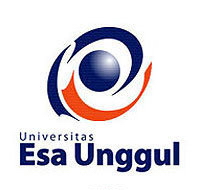 FAKULTAS ILMU KOMUNIKASIUNIVERSITAS ESA UNGGULJAKARTA 2013UNIVERSITAS ESA UNGGULFAKULTAS ILMU KOMUNIKASIKONSENTRASI ILMU HUBUNGAN MASYARAKATTANDA PERSETUJUAN SIDANG SKRIPSINama 		: Satriavi Kurniati BeehN.I.M.		: 2009-52-066Konsentrasi	: Hubungan MasyarakatJudul	: Efektivitas Kampanye SOP “Fasilitas Kredit Multiguna Bagi Karyawan (Employee Loan)” Divisi HCM Kepada Karyawan di KPNO BSIM Roxy SquareJakarta, 1 September 2013Disetujui,Ketua Bidang Konsentrasi,			 	   Pembimbing Materi,  (Drs. Abdurrahman, MS.)                              (Dr. Halomoan Harahap, M.Si.)UNIVERSITAS ESA UNGGULFAKULTAS ILMU KOMUNIKASIKONSENTRASI ILMU HUBUNGAN MASYARAKATTANDA PENGESAHAN SIDANG SKRIPSITelah Diuji di Jakarta, 7 September 2013Dinyatakan	: Lulus / Tidak LulusNama 		: Satriavi Kurniati BeehN.I.M.		: 2009-52-066Judul	: Efektivitas Kampanye SOP “Fasilitas Kredit Multiguna Bagi Karyawan (Employee Loan)” Divisi HCM Kepada Karyawan di KPNO BSIM Roxy Square Sidang Penguji,Penguji Ketua,(Dr. Halomoan Harahap, M.Si.)     Penguji 1,						      Penguji 2,(Drs. M. Jamiluddin Ritonga, MS.)                             (Drs. Abdurrahman, MS.)